LE JEU DES NASALES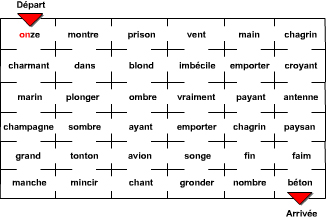 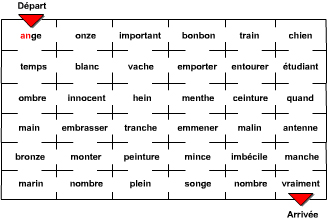 